1. Паралелограм има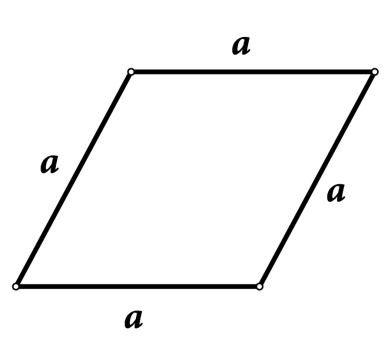 једнаке дијагоналеједнаке суседне угловеједнаке наспрамне угловеједнаке наспрамне страницепаралелне наспрамне странице2. Паралелограми су представљени сликама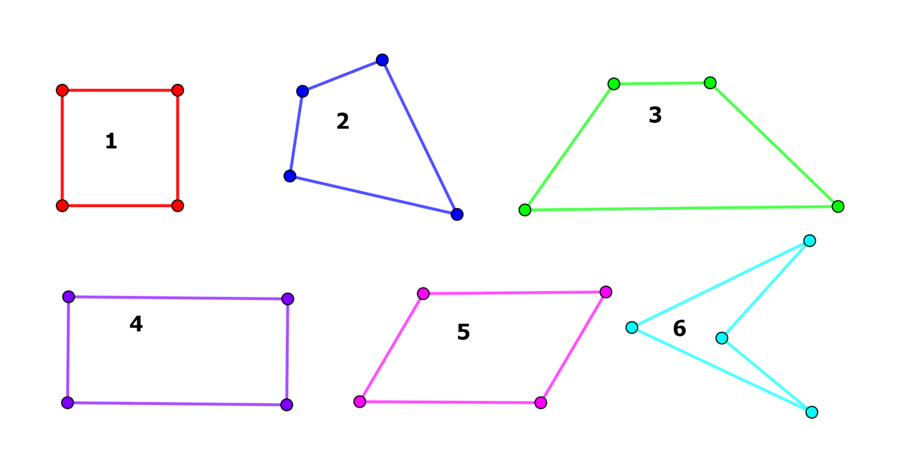 2, 3, 62, 4 , 61, 4, 51, 3, 43. Збир унутрашњих углова у четвороуглу је180°540°360°90°4. Да ли постоји четворуогао са угловима 101°, 59°,123 , 77°постојине постоји5. Дијагонала четвороугла је дуж која спаја .......... темена.6. Конвексни четвороуглови су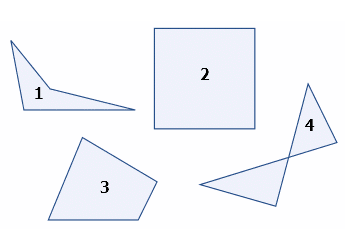 34127. Висина паралелограма је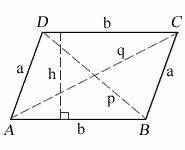 5темена пресек дијагоналарастојање темена од наспрамне страницедуж која спаја суседнадуж која спаја наспрамна темена8. Паралелограми суделтоидромбквадратправоугаониктрапез9. Ако дијагонала ромба из темена А са страницом АВ гради угао од 22° углов тог ромба су11°, 169°, 11°, 169°66°, 114°, 66°, 114°44°, 136°, 44°, 136°22°, 158°, 22°, 158°10. Висина из темена D паралелограма АBCD са страницом AD прави угао од 27°, тада је угао у темену А (колико степени)________.